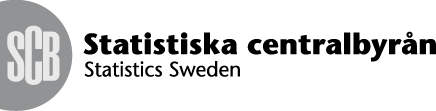 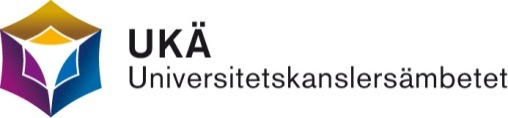 AKTIVITETS- OCH FÖRSÖRJNINGSUPPGIFTER FÖR DOKTORANDERUnderlag för institutionens rapportering i LadokBlanketten ifylls och inlämnas till den institution där Du är registrerad och antagen till forskarutbildningen.AKTIVITETS- OCH FÖRSÖRJNINGSUPPGIFTER FÖR DOKTORANDERUnderlag för institutionens rapportering i LadokBlanketten ifylls och inlämnas till den institution där Du är registrerad och antagen till forskarutbildningen.AKTIVITETS- OCH FÖRSÖRJNINGSUPPGIFTER FÖR DOKTORANDERUnderlag för institutionens rapportering i LadokBlanketten ifylls och inlämnas till den institution där Du är registrerad och antagen till forskarutbildningen.AKTIVITETS- OCH FÖRSÖRJNINGSUPPGIFTER FÖR DOKTORANDERUnderlag för institutionens rapportering i LadokBlanketten ifylls och inlämnas till den institution där Du är registrerad och antagen till forskarutbildningen.AKTIVITETS- OCH FÖRSÖRJNINGSUPPGIFTER FÖR DOKTORANDERUnderlag för institutionens rapportering i LadokBlanketten ifylls och inlämnas till den institution där Du är registrerad och antagen till forskarutbildningen.AKTIVITETS- OCH FÖRSÖRJNINGSUPPGIFTER FÖR DOKTORANDERUnderlag för institutionens rapportering i LadokBlanketten ifylls och inlämnas till den institution där Du är registrerad och antagen till forskarutbildningen.AKTIVITETS- OCH FÖRSÖRJNINGSUPPGIFTER FÖR DOKTORANDERUnderlag för institutionens rapportering i LadokBlanketten ifylls och inlämnas till den institution där Du är registrerad och antagen till forskarutbildningen.AKTIVITETS- OCH FÖRSÖRJNINGSUPPGIFTER FÖR DOKTORANDERUnderlag för institutionens rapportering i LadokBlanketten ifylls och inlämnas till den institution där Du är registrerad och antagen till forskarutbildningen.AKTIVITETS- OCH FÖRSÖRJNINGSUPPGIFTER FÖR DOKTORANDERUnderlag för institutionens rapportering i LadokBlanketten ifylls och inlämnas till den institution där Du är registrerad och antagen till forskarutbildningen.AKTIVITETS- OCH FÖRSÖRJNINGSUPPGIFTER FÖR DOKTORANDERUnderlag för institutionens rapportering i LadokBlanketten ifylls och inlämnas till den institution där Du är registrerad och antagen till forskarutbildningen.AKTIVITETS- OCH FÖRSÖRJNINGSUPPGIFTER FÖR DOKTORANDERUnderlag för institutionens rapportering i LadokBlanketten ifylls och inlämnas till den institution där Du är registrerad och antagen till forskarutbildningen.AKTIVITETS- OCH FÖRSÖRJNINGSUPPGIFTER FÖR DOKTORANDERUnderlag för institutionens rapportering i LadokBlanketten ifylls och inlämnas till den institution där Du är registrerad och antagen till forskarutbildningen.AKTIVITETS- OCH FÖRSÖRJNINGSUPPGIFTER FÖR DOKTORANDERUnderlag för institutionens rapportering i LadokBlanketten ifylls och inlämnas till den institution där Du är registrerad och antagen till forskarutbildningen.AKTIVITETS- OCH FÖRSÖRJNINGSUPPGIFTER FÖR DOKTORANDERUnderlag för institutionens rapportering i LadokBlanketten ifylls och inlämnas till den institution där Du är registrerad och antagen till forskarutbildningen.NamnNamnNamnNamnNamnNamnNamnNamnPersonnummerPersonnummerPersonnummerPersonnummerPersonnummerPersonnummerAdress Adress Adress Adress Adress Adress Adress Adress TelefonTelefonTelefonTelefonTelefonTelefonPostnummerPostnummerOrtOrtOrtOrtOrtOrtOrtOrtOrtOrtOrtOrtÄmneÄmneÄmneÄmneÄmneÄmneÄmneÄmneAvbrott i ämnet eller avslutande av utbildning på forskarnivå, datumAvbrott i ämnet eller avslutande av utbildning på forskarnivå, datumAvbrott i ämnet eller avslutande av utbildning på forskarnivå, datumAvbrott i ämnet eller avslutande av utbildning på forskarnivå, datumAvbrott i ämnet eller avslutande av utbildning på forskarnivå, datumAvbrott i ämnet eller avslutande av utbildning på forskarnivå, datumAnställning, bidrag m.m. (anges i procent, skall alltid uppgå till 100 % totalt)Anställning, bidrag m.m. (anges i procent, skall alltid uppgå till 100 % totalt)Anställning, bidrag m.m. (anges i procent, skall alltid uppgå till 100 % totalt)Anställning, bidrag m.m. (anges i procent, skall alltid uppgå till 100 % totalt)Anställning, bidrag m.m. (anges i procent, skall alltid uppgå till 100 % totalt)Anställning, bidrag m.m. (anges i procent, skall alltid uppgå till 100 % totalt)Anställning, bidrag m.m. (anges i procent, skall alltid uppgå till 100 % totalt)Anställning, bidrag m.m. (anges i procent, skall alltid uppgå till 100 % totalt)Anställning, bidrag m.m. (anges i procent, skall alltid uppgå till 100 % totalt)Anställning, bidrag m.m. (anges i procent, skall alltid uppgå till 100 % totalt)ÅrTermin1=Vår  2=HöstAktivitet i procentAktivitet i procentAnställning som dokto-randDTJAnnan anställning inom universitet/högskolaHTJUtbild-nings-bidragUBBUtbild-nings-bidragUBBFöretags-doktorandFTGFöretags-doktorandFTGAnställning som läkareUSLAnnan anställning utanför universitet/högskolaAUHStipen-diumSTPÖvrigtÖVRFörklaringar Doktorander omfattar både aktiva och icke-aktiva doktorander.AktivitetEnbart den del av doktorandens verksamhet som ägnas åt utbildning på forskarnivå ska ingå i aktiviteten.Ska avse genomsnittlig aktivitet under kalenderhalvåret. Aktiviteten relateras till personlig arbetsinsats i forskarutbildningen där heltid (100 procent) motsvarar 40 timmar/vecka i genomsnitt under halvåret.Aktivitet som bara omfattar en del av halvåret minskas i relation till hela halvåret, se exempel 7.Uppehåll i studierna anges med 0 procent.Semester ska inte påverka aktivitetsgraden.Vid byte av forskarutbildningsämne ska avbrott läggas in från gamla ämnet. Försörjning Försörjning ska enbart avse den del av doktorandens verksamhet som ägnas åt utbildning på forskarnivå, men summan av försörjningstyperna för en person i ett ämne skall alltid bli 100 procent.Alla som rapporteras med en aktivitet mellan 1–100 procent ska alltid ange försörjning.Observera att uppgifter om undervisning eller institutionstjänstgöring inte ska ingå i redovisningen.DTJ	Anställning som doktorand (f.d. doktorandtjänst) vid ett universitet eller en högskola, oberoende av vem  	som finansierar anställningen.HTJ	Annan anställning (än som doktorand) inom eget eller annat universitet/ högskola (även utländskt lärosäte) 	som innebär att utbildning på forskarnivå kan bedrivas inom anställningen. UBB	UtbildningsbidragFörklaringar Doktorander omfattar både aktiva och icke-aktiva doktorander.AktivitetEnbart den del av doktorandens verksamhet som ägnas åt utbildning på forskarnivå ska ingå i aktiviteten.Ska avse genomsnittlig aktivitet under kalenderhalvåret. Aktiviteten relateras till personlig arbetsinsats i forskarutbildningen där heltid (100 procent) motsvarar 40 timmar/vecka i genomsnitt under halvåret.Aktivitet som bara omfattar en del av halvåret minskas i relation till hela halvåret, se exempel 7.Uppehåll i studierna anges med 0 procent.Semester ska inte påverka aktivitetsgraden.Vid byte av forskarutbildningsämne ska avbrott läggas in från gamla ämnet. Försörjning Försörjning ska enbart avse den del av doktorandens verksamhet som ägnas åt utbildning på forskarnivå, men summan av försörjningstyperna för en person i ett ämne skall alltid bli 100 procent.Alla som rapporteras med en aktivitet mellan 1–100 procent ska alltid ange försörjning.Observera att uppgifter om undervisning eller institutionstjänstgöring inte ska ingå i redovisningen.DTJ	Anställning som doktorand (f.d. doktorandtjänst) vid ett universitet eller en högskola, oberoende av vem  	som finansierar anställningen.HTJ	Annan anställning (än som doktorand) inom eget eller annat universitet/ högskola (även utländskt lärosäte) 	som innebär att utbildning på forskarnivå kan bedrivas inom anställningen. UBB	UtbildningsbidragFörklaringar Doktorander omfattar både aktiva och icke-aktiva doktorander.AktivitetEnbart den del av doktorandens verksamhet som ägnas åt utbildning på forskarnivå ska ingå i aktiviteten.Ska avse genomsnittlig aktivitet under kalenderhalvåret. Aktiviteten relateras till personlig arbetsinsats i forskarutbildningen där heltid (100 procent) motsvarar 40 timmar/vecka i genomsnitt under halvåret.Aktivitet som bara omfattar en del av halvåret minskas i relation till hela halvåret, se exempel 7.Uppehåll i studierna anges med 0 procent.Semester ska inte påverka aktivitetsgraden.Vid byte av forskarutbildningsämne ska avbrott läggas in från gamla ämnet. Försörjning Försörjning ska enbart avse den del av doktorandens verksamhet som ägnas åt utbildning på forskarnivå, men summan av försörjningstyperna för en person i ett ämne skall alltid bli 100 procent.Alla som rapporteras med en aktivitet mellan 1–100 procent ska alltid ange försörjning.Observera att uppgifter om undervisning eller institutionstjänstgöring inte ska ingå i redovisningen.DTJ	Anställning som doktorand (f.d. doktorandtjänst) vid ett universitet eller en högskola, oberoende av vem  	som finansierar anställningen.HTJ	Annan anställning (än som doktorand) inom eget eller annat universitet/ högskola (även utländskt lärosäte) 	som innebär att utbildning på forskarnivå kan bedrivas inom anställningen. UBB	UtbildningsbidragFörklaringar Doktorander omfattar både aktiva och icke-aktiva doktorander.AktivitetEnbart den del av doktorandens verksamhet som ägnas åt utbildning på forskarnivå ska ingå i aktiviteten.Ska avse genomsnittlig aktivitet under kalenderhalvåret. Aktiviteten relateras till personlig arbetsinsats i forskarutbildningen där heltid (100 procent) motsvarar 40 timmar/vecka i genomsnitt under halvåret.Aktivitet som bara omfattar en del av halvåret minskas i relation till hela halvåret, se exempel 7.Uppehåll i studierna anges med 0 procent.Semester ska inte påverka aktivitetsgraden.Vid byte av forskarutbildningsämne ska avbrott läggas in från gamla ämnet. Försörjning Försörjning ska enbart avse den del av doktorandens verksamhet som ägnas åt utbildning på forskarnivå, men summan av försörjningstyperna för en person i ett ämne skall alltid bli 100 procent.Alla som rapporteras med en aktivitet mellan 1–100 procent ska alltid ange försörjning.Observera att uppgifter om undervisning eller institutionstjänstgöring inte ska ingå i redovisningen.DTJ	Anställning som doktorand (f.d. doktorandtjänst) vid ett universitet eller en högskola, oberoende av vem  	som finansierar anställningen.HTJ	Annan anställning (än som doktorand) inom eget eller annat universitet/ högskola (även utländskt lärosäte) 	som innebär att utbildning på forskarnivå kan bedrivas inom anställningen. UBB	UtbildningsbidragFörklaringar Doktorander omfattar både aktiva och icke-aktiva doktorander.AktivitetEnbart den del av doktorandens verksamhet som ägnas åt utbildning på forskarnivå ska ingå i aktiviteten.Ska avse genomsnittlig aktivitet under kalenderhalvåret. Aktiviteten relateras till personlig arbetsinsats i forskarutbildningen där heltid (100 procent) motsvarar 40 timmar/vecka i genomsnitt under halvåret.Aktivitet som bara omfattar en del av halvåret minskas i relation till hela halvåret, se exempel 7.Uppehåll i studierna anges med 0 procent.Semester ska inte påverka aktivitetsgraden.Vid byte av forskarutbildningsämne ska avbrott läggas in från gamla ämnet. Försörjning Försörjning ska enbart avse den del av doktorandens verksamhet som ägnas åt utbildning på forskarnivå, men summan av försörjningstyperna för en person i ett ämne skall alltid bli 100 procent.Alla som rapporteras med en aktivitet mellan 1–100 procent ska alltid ange försörjning.Observera att uppgifter om undervisning eller institutionstjänstgöring inte ska ingå i redovisningen.DTJ	Anställning som doktorand (f.d. doktorandtjänst) vid ett universitet eller en högskola, oberoende av vem  	som finansierar anställningen.HTJ	Annan anställning (än som doktorand) inom eget eller annat universitet/ högskola (även utländskt lärosäte) 	som innebär att utbildning på forskarnivå kan bedrivas inom anställningen. UBB	UtbildningsbidragFörklaringar Doktorander omfattar både aktiva och icke-aktiva doktorander.AktivitetEnbart den del av doktorandens verksamhet som ägnas åt utbildning på forskarnivå ska ingå i aktiviteten.Ska avse genomsnittlig aktivitet under kalenderhalvåret. Aktiviteten relateras till personlig arbetsinsats i forskarutbildningen där heltid (100 procent) motsvarar 40 timmar/vecka i genomsnitt under halvåret.Aktivitet som bara omfattar en del av halvåret minskas i relation till hela halvåret, se exempel 7.Uppehåll i studierna anges med 0 procent.Semester ska inte påverka aktivitetsgraden.Vid byte av forskarutbildningsämne ska avbrott läggas in från gamla ämnet. Försörjning Försörjning ska enbart avse den del av doktorandens verksamhet som ägnas åt utbildning på forskarnivå, men summan av försörjningstyperna för en person i ett ämne skall alltid bli 100 procent.Alla som rapporteras med en aktivitet mellan 1–100 procent ska alltid ange försörjning.Observera att uppgifter om undervisning eller institutionstjänstgöring inte ska ingå i redovisningen.DTJ	Anställning som doktorand (f.d. doktorandtjänst) vid ett universitet eller en högskola, oberoende av vem  	som finansierar anställningen.HTJ	Annan anställning (än som doktorand) inom eget eller annat universitet/ högskola (även utländskt lärosäte) 	som innebär att utbildning på forskarnivå kan bedrivas inom anställningen. UBB	UtbildningsbidragFörklaringar Doktorander omfattar både aktiva och icke-aktiva doktorander.AktivitetEnbart den del av doktorandens verksamhet som ägnas åt utbildning på forskarnivå ska ingå i aktiviteten.Ska avse genomsnittlig aktivitet under kalenderhalvåret. Aktiviteten relateras till personlig arbetsinsats i forskarutbildningen där heltid (100 procent) motsvarar 40 timmar/vecka i genomsnitt under halvåret.Aktivitet som bara omfattar en del av halvåret minskas i relation till hela halvåret, se exempel 7.Uppehåll i studierna anges med 0 procent.Semester ska inte påverka aktivitetsgraden.Vid byte av forskarutbildningsämne ska avbrott läggas in från gamla ämnet. Försörjning Försörjning ska enbart avse den del av doktorandens verksamhet som ägnas åt utbildning på forskarnivå, men summan av försörjningstyperna för en person i ett ämne skall alltid bli 100 procent.Alla som rapporteras med en aktivitet mellan 1–100 procent ska alltid ange försörjning.Observera att uppgifter om undervisning eller institutionstjänstgöring inte ska ingå i redovisningen.DTJ	Anställning som doktorand (f.d. doktorandtjänst) vid ett universitet eller en högskola, oberoende av vem  	som finansierar anställningen.HTJ	Annan anställning (än som doktorand) inom eget eller annat universitet/ högskola (även utländskt lärosäte) 	som innebär att utbildning på forskarnivå kan bedrivas inom anställningen. UBB	UtbildningsbidragFörklaringar Doktorander omfattar både aktiva och icke-aktiva doktorander.AktivitetEnbart den del av doktorandens verksamhet som ägnas åt utbildning på forskarnivå ska ingå i aktiviteten.Ska avse genomsnittlig aktivitet under kalenderhalvåret. Aktiviteten relateras till personlig arbetsinsats i forskarutbildningen där heltid (100 procent) motsvarar 40 timmar/vecka i genomsnitt under halvåret.Aktivitet som bara omfattar en del av halvåret minskas i relation till hela halvåret, se exempel 7.Uppehåll i studierna anges med 0 procent.Semester ska inte påverka aktivitetsgraden.Vid byte av forskarutbildningsämne ska avbrott läggas in från gamla ämnet. Försörjning Försörjning ska enbart avse den del av doktorandens verksamhet som ägnas åt utbildning på forskarnivå, men summan av försörjningstyperna för en person i ett ämne skall alltid bli 100 procent.Alla som rapporteras med en aktivitet mellan 1–100 procent ska alltid ange försörjning.Observera att uppgifter om undervisning eller institutionstjänstgöring inte ska ingå i redovisningen.DTJ	Anställning som doktorand (f.d. doktorandtjänst) vid ett universitet eller en högskola, oberoende av vem  	som finansierar anställningen.HTJ	Annan anställning (än som doktorand) inom eget eller annat universitet/ högskola (även utländskt lärosäte) 	som innebär att utbildning på forskarnivå kan bedrivas inom anställningen. UBB	UtbildningsbidragFörklaringar Doktorander omfattar både aktiva och icke-aktiva doktorander.AktivitetEnbart den del av doktorandens verksamhet som ägnas åt utbildning på forskarnivå ska ingå i aktiviteten.Ska avse genomsnittlig aktivitet under kalenderhalvåret. Aktiviteten relateras till personlig arbetsinsats i forskarutbildningen där heltid (100 procent) motsvarar 40 timmar/vecka i genomsnitt under halvåret.Aktivitet som bara omfattar en del av halvåret minskas i relation till hela halvåret, se exempel 7.Uppehåll i studierna anges med 0 procent.Semester ska inte påverka aktivitetsgraden.Vid byte av forskarutbildningsämne ska avbrott läggas in från gamla ämnet. Försörjning Försörjning ska enbart avse den del av doktorandens verksamhet som ägnas åt utbildning på forskarnivå, men summan av försörjningstyperna för en person i ett ämne skall alltid bli 100 procent.Alla som rapporteras med en aktivitet mellan 1–100 procent ska alltid ange försörjning.Observera att uppgifter om undervisning eller institutionstjänstgöring inte ska ingå i redovisningen.DTJ	Anställning som doktorand (f.d. doktorandtjänst) vid ett universitet eller en högskola, oberoende av vem  	som finansierar anställningen.HTJ	Annan anställning (än som doktorand) inom eget eller annat universitet/ högskola (även utländskt lärosäte) 	som innebär att utbildning på forskarnivå kan bedrivas inom anställningen. UBB	UtbildningsbidragFörklaringar Doktorander omfattar både aktiva och icke-aktiva doktorander.AktivitetEnbart den del av doktorandens verksamhet som ägnas åt utbildning på forskarnivå ska ingå i aktiviteten.Ska avse genomsnittlig aktivitet under kalenderhalvåret. Aktiviteten relateras till personlig arbetsinsats i forskarutbildningen där heltid (100 procent) motsvarar 40 timmar/vecka i genomsnitt under halvåret.Aktivitet som bara omfattar en del av halvåret minskas i relation till hela halvåret, se exempel 7.Uppehåll i studierna anges med 0 procent.Semester ska inte påverka aktivitetsgraden.Vid byte av forskarutbildningsämne ska avbrott läggas in från gamla ämnet. Försörjning Försörjning ska enbart avse den del av doktorandens verksamhet som ägnas åt utbildning på forskarnivå, men summan av försörjningstyperna för en person i ett ämne skall alltid bli 100 procent.Alla som rapporteras med en aktivitet mellan 1–100 procent ska alltid ange försörjning.Observera att uppgifter om undervisning eller institutionstjänstgöring inte ska ingå i redovisningen.DTJ	Anställning som doktorand (f.d. doktorandtjänst) vid ett universitet eller en högskola, oberoende av vem  	som finansierar anställningen.HTJ	Annan anställning (än som doktorand) inom eget eller annat universitet/ högskola (även utländskt lärosäte) 	som innebär att utbildning på forskarnivå kan bedrivas inom anställningen. UBB	UtbildningsbidragFörklaringar Doktorander omfattar både aktiva och icke-aktiva doktorander.AktivitetEnbart den del av doktorandens verksamhet som ägnas åt utbildning på forskarnivå ska ingå i aktiviteten.Ska avse genomsnittlig aktivitet under kalenderhalvåret. Aktiviteten relateras till personlig arbetsinsats i forskarutbildningen där heltid (100 procent) motsvarar 40 timmar/vecka i genomsnitt under halvåret.Aktivitet som bara omfattar en del av halvåret minskas i relation till hela halvåret, se exempel 7.Uppehåll i studierna anges med 0 procent.Semester ska inte påverka aktivitetsgraden.Vid byte av forskarutbildningsämne ska avbrott läggas in från gamla ämnet. Försörjning Försörjning ska enbart avse den del av doktorandens verksamhet som ägnas åt utbildning på forskarnivå, men summan av försörjningstyperna för en person i ett ämne skall alltid bli 100 procent.Alla som rapporteras med en aktivitet mellan 1–100 procent ska alltid ange försörjning.Observera att uppgifter om undervisning eller institutionstjänstgöring inte ska ingå i redovisningen.DTJ	Anställning som doktorand (f.d. doktorandtjänst) vid ett universitet eller en högskola, oberoende av vem  	som finansierar anställningen.HTJ	Annan anställning (än som doktorand) inom eget eller annat universitet/ högskola (även utländskt lärosäte) 	som innebär att utbildning på forskarnivå kan bedrivas inom anställningen. UBB	UtbildningsbidragFörklaringar Doktorander omfattar både aktiva och icke-aktiva doktorander.AktivitetEnbart den del av doktorandens verksamhet som ägnas åt utbildning på forskarnivå ska ingå i aktiviteten.Ska avse genomsnittlig aktivitet under kalenderhalvåret. Aktiviteten relateras till personlig arbetsinsats i forskarutbildningen där heltid (100 procent) motsvarar 40 timmar/vecka i genomsnitt under halvåret.Aktivitet som bara omfattar en del av halvåret minskas i relation till hela halvåret, se exempel 7.Uppehåll i studierna anges med 0 procent.Semester ska inte påverka aktivitetsgraden.Vid byte av forskarutbildningsämne ska avbrott läggas in från gamla ämnet. Försörjning Försörjning ska enbart avse den del av doktorandens verksamhet som ägnas åt utbildning på forskarnivå, men summan av försörjningstyperna för en person i ett ämne skall alltid bli 100 procent.Alla som rapporteras med en aktivitet mellan 1–100 procent ska alltid ange försörjning.Observera att uppgifter om undervisning eller institutionstjänstgöring inte ska ingå i redovisningen.DTJ	Anställning som doktorand (f.d. doktorandtjänst) vid ett universitet eller en högskola, oberoende av vem  	som finansierar anställningen.HTJ	Annan anställning (än som doktorand) inom eget eller annat universitet/ högskola (även utländskt lärosäte) 	som innebär att utbildning på forskarnivå kan bedrivas inom anställningen. UBB	UtbildningsbidragFörklaringar Doktorander omfattar både aktiva och icke-aktiva doktorander.AktivitetEnbart den del av doktorandens verksamhet som ägnas åt utbildning på forskarnivå ska ingå i aktiviteten.Ska avse genomsnittlig aktivitet under kalenderhalvåret. Aktiviteten relateras till personlig arbetsinsats i forskarutbildningen där heltid (100 procent) motsvarar 40 timmar/vecka i genomsnitt under halvåret.Aktivitet som bara omfattar en del av halvåret minskas i relation till hela halvåret, se exempel 7.Uppehåll i studierna anges med 0 procent.Semester ska inte påverka aktivitetsgraden.Vid byte av forskarutbildningsämne ska avbrott läggas in från gamla ämnet. Försörjning Försörjning ska enbart avse den del av doktorandens verksamhet som ägnas åt utbildning på forskarnivå, men summan av försörjningstyperna för en person i ett ämne skall alltid bli 100 procent.Alla som rapporteras med en aktivitet mellan 1–100 procent ska alltid ange försörjning.Observera att uppgifter om undervisning eller institutionstjänstgöring inte ska ingå i redovisningen.DTJ	Anställning som doktorand (f.d. doktorandtjänst) vid ett universitet eller en högskola, oberoende av vem  	som finansierar anställningen.HTJ	Annan anställning (än som doktorand) inom eget eller annat universitet/ högskola (även utländskt lärosäte) 	som innebär att utbildning på forskarnivå kan bedrivas inom anställningen. UBB	UtbildningsbidragFörklaringar Doktorander omfattar både aktiva och icke-aktiva doktorander.AktivitetEnbart den del av doktorandens verksamhet som ägnas åt utbildning på forskarnivå ska ingå i aktiviteten.Ska avse genomsnittlig aktivitet under kalenderhalvåret. Aktiviteten relateras till personlig arbetsinsats i forskarutbildningen där heltid (100 procent) motsvarar 40 timmar/vecka i genomsnitt under halvåret.Aktivitet som bara omfattar en del av halvåret minskas i relation till hela halvåret, se exempel 7.Uppehåll i studierna anges med 0 procent.Semester ska inte påverka aktivitetsgraden.Vid byte av forskarutbildningsämne ska avbrott läggas in från gamla ämnet. Försörjning Försörjning ska enbart avse den del av doktorandens verksamhet som ägnas åt utbildning på forskarnivå, men summan av försörjningstyperna för en person i ett ämne skall alltid bli 100 procent.Alla som rapporteras med en aktivitet mellan 1–100 procent ska alltid ange försörjning.Observera att uppgifter om undervisning eller institutionstjänstgöring inte ska ingå i redovisningen.DTJ	Anställning som doktorand (f.d. doktorandtjänst) vid ett universitet eller en högskola, oberoende av vem  	som finansierar anställningen.HTJ	Annan anställning (än som doktorand) inom eget eller annat universitet/ högskola (även utländskt lärosäte) 	som innebär att utbildning på forskarnivå kan bedrivas inom anställningen. UBB	UtbildningsbidragFTG	Företagsdoktorand, dvs. doktorand som är anställd vid ett företag (och får sin lön från företaget) och	bedriver utbildning på forskarnivå inom anställningen.	Till företag räknas aktiebolag (inklusive statliga bolag, banker, försäkringsbolag), handelsbolag, 	kommanditbolag samt enskild firma. 	Anställning inom högskolan som finansieras av företag redovisas inte här, utan under annan lämplig 	försörjningsform. USL 	Anställning som läkare med utrymme att bedriva utbildning på forskarnivå inom anställningen.AUH	Annan anställning utanför högskolan (än vid företag eller som läkare) som innebär att utbildning på forskarnivå kan bedrivas inom anställningen. Exempelvis anställda vid myndigheter, kommuner och landsting eller	fackförbund. Även yrkesverksamma lärare i grund- och gymnasieskolan som studerar inom forskarskolorna	för lärare redovisas här.STP	Stipendium (även utländska, men så kallade allowance från Sida är inte stipendium, se exempel 8).ÖVR	Försörjning saknas eller yrkesverksamhet utan anknytning till utbildning på forskarnivå. Här redovisas även 	studiemedel.FTG	Företagsdoktorand, dvs. doktorand som är anställd vid ett företag (och får sin lön från företaget) och	bedriver utbildning på forskarnivå inom anställningen.	Till företag räknas aktiebolag (inklusive statliga bolag, banker, försäkringsbolag), handelsbolag, 	kommanditbolag samt enskild firma. 	Anställning inom högskolan som finansieras av företag redovisas inte här, utan under annan lämplig 	försörjningsform. USL 	Anställning som läkare med utrymme att bedriva utbildning på forskarnivå inom anställningen.AUH	Annan anställning utanför högskolan (än vid företag eller som läkare) som innebär att utbildning på forskarnivå kan bedrivas inom anställningen. Exempelvis anställda vid myndigheter, kommuner och landsting eller	fackförbund. Även yrkesverksamma lärare i grund- och gymnasieskolan som studerar inom forskarskolorna	för lärare redovisas här.STP	Stipendium (även utländska, men så kallade allowance från Sida är inte stipendium, se exempel 8).ÖVR	Försörjning saknas eller yrkesverksamhet utan anknytning till utbildning på forskarnivå. Här redovisas även 	studiemedel.FTG	Företagsdoktorand, dvs. doktorand som är anställd vid ett företag (och får sin lön från företaget) och	bedriver utbildning på forskarnivå inom anställningen.	Till företag räknas aktiebolag (inklusive statliga bolag, banker, försäkringsbolag), handelsbolag, 	kommanditbolag samt enskild firma. 	Anställning inom högskolan som finansieras av företag redovisas inte här, utan under annan lämplig 	försörjningsform. USL 	Anställning som läkare med utrymme att bedriva utbildning på forskarnivå inom anställningen.AUH	Annan anställning utanför högskolan (än vid företag eller som läkare) som innebär att utbildning på forskarnivå kan bedrivas inom anställningen. Exempelvis anställda vid myndigheter, kommuner och landsting eller	fackförbund. Även yrkesverksamma lärare i grund- och gymnasieskolan som studerar inom forskarskolorna	för lärare redovisas här.STP	Stipendium (även utländska, men så kallade allowance från Sida är inte stipendium, se exempel 8).ÖVR	Försörjning saknas eller yrkesverksamhet utan anknytning till utbildning på forskarnivå. Här redovisas även 	studiemedel.FTG	Företagsdoktorand, dvs. doktorand som är anställd vid ett företag (och får sin lön från företaget) och	bedriver utbildning på forskarnivå inom anställningen.	Till företag räknas aktiebolag (inklusive statliga bolag, banker, försäkringsbolag), handelsbolag, 	kommanditbolag samt enskild firma. 	Anställning inom högskolan som finansieras av företag redovisas inte här, utan under annan lämplig 	försörjningsform. USL 	Anställning som läkare med utrymme att bedriva utbildning på forskarnivå inom anställningen.AUH	Annan anställning utanför högskolan (än vid företag eller som läkare) som innebär att utbildning på forskarnivå kan bedrivas inom anställningen. Exempelvis anställda vid myndigheter, kommuner och landsting eller	fackförbund. Även yrkesverksamma lärare i grund- och gymnasieskolan som studerar inom forskarskolorna	för lärare redovisas här.STP	Stipendium (även utländska, men så kallade allowance från Sida är inte stipendium, se exempel 8).ÖVR	Försörjning saknas eller yrkesverksamhet utan anknytning till utbildning på forskarnivå. Här redovisas även 	studiemedel.FTG	Företagsdoktorand, dvs. doktorand som är anställd vid ett företag (och får sin lön från företaget) och	bedriver utbildning på forskarnivå inom anställningen.	Till företag räknas aktiebolag (inklusive statliga bolag, banker, försäkringsbolag), handelsbolag, 	kommanditbolag samt enskild firma. 	Anställning inom högskolan som finansieras av företag redovisas inte här, utan under annan lämplig 	försörjningsform. USL 	Anställning som läkare med utrymme att bedriva utbildning på forskarnivå inom anställningen.AUH	Annan anställning utanför högskolan (än vid företag eller som läkare) som innebär att utbildning på forskarnivå kan bedrivas inom anställningen. Exempelvis anställda vid myndigheter, kommuner och landsting eller	fackförbund. Även yrkesverksamma lärare i grund- och gymnasieskolan som studerar inom forskarskolorna	för lärare redovisas här.STP	Stipendium (även utländska, men så kallade allowance från Sida är inte stipendium, se exempel 8).ÖVR	Försörjning saknas eller yrkesverksamhet utan anknytning till utbildning på forskarnivå. Här redovisas även 	studiemedel.FTG	Företagsdoktorand, dvs. doktorand som är anställd vid ett företag (och får sin lön från företaget) och	bedriver utbildning på forskarnivå inom anställningen.	Till företag räknas aktiebolag (inklusive statliga bolag, banker, försäkringsbolag), handelsbolag, 	kommanditbolag samt enskild firma. 	Anställning inom högskolan som finansieras av företag redovisas inte här, utan under annan lämplig 	försörjningsform. USL 	Anställning som läkare med utrymme att bedriva utbildning på forskarnivå inom anställningen.AUH	Annan anställning utanför högskolan (än vid företag eller som läkare) som innebär att utbildning på forskarnivå kan bedrivas inom anställningen. Exempelvis anställda vid myndigheter, kommuner och landsting eller	fackförbund. Även yrkesverksamma lärare i grund- och gymnasieskolan som studerar inom forskarskolorna	för lärare redovisas här.STP	Stipendium (även utländska, men så kallade allowance från Sida är inte stipendium, se exempel 8).ÖVR	Försörjning saknas eller yrkesverksamhet utan anknytning till utbildning på forskarnivå. Här redovisas även 	studiemedel.FTG	Företagsdoktorand, dvs. doktorand som är anställd vid ett företag (och får sin lön från företaget) och	bedriver utbildning på forskarnivå inom anställningen.	Till företag räknas aktiebolag (inklusive statliga bolag, banker, försäkringsbolag), handelsbolag, 	kommanditbolag samt enskild firma. 	Anställning inom högskolan som finansieras av företag redovisas inte här, utan under annan lämplig 	försörjningsform. USL 	Anställning som läkare med utrymme att bedriva utbildning på forskarnivå inom anställningen.AUH	Annan anställning utanför högskolan (än vid företag eller som läkare) som innebär att utbildning på forskarnivå kan bedrivas inom anställningen. Exempelvis anställda vid myndigheter, kommuner och landsting eller	fackförbund. Även yrkesverksamma lärare i grund- och gymnasieskolan som studerar inom forskarskolorna	för lärare redovisas här.STP	Stipendium (även utländska, men så kallade allowance från Sida är inte stipendium, se exempel 8).ÖVR	Försörjning saknas eller yrkesverksamhet utan anknytning till utbildning på forskarnivå. Här redovisas även 	studiemedel.FTG	Företagsdoktorand, dvs. doktorand som är anställd vid ett företag (och får sin lön från företaget) och	bedriver utbildning på forskarnivå inom anställningen.	Till företag räknas aktiebolag (inklusive statliga bolag, banker, försäkringsbolag), handelsbolag, 	kommanditbolag samt enskild firma. 	Anställning inom högskolan som finansieras av företag redovisas inte här, utan under annan lämplig 	försörjningsform. USL 	Anställning som läkare med utrymme att bedriva utbildning på forskarnivå inom anställningen.AUH	Annan anställning utanför högskolan (än vid företag eller som läkare) som innebär att utbildning på forskarnivå kan bedrivas inom anställningen. Exempelvis anställda vid myndigheter, kommuner och landsting eller	fackförbund. Även yrkesverksamma lärare i grund- och gymnasieskolan som studerar inom forskarskolorna	för lärare redovisas här.STP	Stipendium (även utländska, men så kallade allowance från Sida är inte stipendium, se exempel 8).ÖVR	Försörjning saknas eller yrkesverksamhet utan anknytning till utbildning på forskarnivå. Här redovisas även 	studiemedel.FTG	Företagsdoktorand, dvs. doktorand som är anställd vid ett företag (och får sin lön från företaget) och	bedriver utbildning på forskarnivå inom anställningen.	Till företag räknas aktiebolag (inklusive statliga bolag, banker, försäkringsbolag), handelsbolag, 	kommanditbolag samt enskild firma. 	Anställning inom högskolan som finansieras av företag redovisas inte här, utan under annan lämplig 	försörjningsform. USL 	Anställning som läkare med utrymme att bedriva utbildning på forskarnivå inom anställningen.AUH	Annan anställning utanför högskolan (än vid företag eller som läkare) som innebär att utbildning på forskarnivå kan bedrivas inom anställningen. Exempelvis anställda vid myndigheter, kommuner och landsting eller	fackförbund. Även yrkesverksamma lärare i grund- och gymnasieskolan som studerar inom forskarskolorna	för lärare redovisas här.STP	Stipendium (även utländska, men så kallade allowance från Sida är inte stipendium, se exempel 8).ÖVR	Försörjning saknas eller yrkesverksamhet utan anknytning till utbildning på forskarnivå. Här redovisas även 	studiemedel.FTG	Företagsdoktorand, dvs. doktorand som är anställd vid ett företag (och får sin lön från företaget) och	bedriver utbildning på forskarnivå inom anställningen.	Till företag räknas aktiebolag (inklusive statliga bolag, banker, försäkringsbolag), handelsbolag, 	kommanditbolag samt enskild firma. 	Anställning inom högskolan som finansieras av företag redovisas inte här, utan under annan lämplig 	försörjningsform. USL 	Anställning som läkare med utrymme att bedriva utbildning på forskarnivå inom anställningen.AUH	Annan anställning utanför högskolan (än vid företag eller som läkare) som innebär att utbildning på forskarnivå kan bedrivas inom anställningen. Exempelvis anställda vid myndigheter, kommuner och landsting eller	fackförbund. Även yrkesverksamma lärare i grund- och gymnasieskolan som studerar inom forskarskolorna	för lärare redovisas här.STP	Stipendium (även utländska, men så kallade allowance från Sida är inte stipendium, se exempel 8).ÖVR	Försörjning saknas eller yrkesverksamhet utan anknytning till utbildning på forskarnivå. Här redovisas även 	studiemedel.FTG	Företagsdoktorand, dvs. doktorand som är anställd vid ett företag (och får sin lön från företaget) och	bedriver utbildning på forskarnivå inom anställningen.	Till företag räknas aktiebolag (inklusive statliga bolag, banker, försäkringsbolag), handelsbolag, 	kommanditbolag samt enskild firma. 	Anställning inom högskolan som finansieras av företag redovisas inte här, utan under annan lämplig 	försörjningsform. USL 	Anställning som läkare med utrymme att bedriva utbildning på forskarnivå inom anställningen.AUH	Annan anställning utanför högskolan (än vid företag eller som läkare) som innebär att utbildning på forskarnivå kan bedrivas inom anställningen. Exempelvis anställda vid myndigheter, kommuner och landsting eller	fackförbund. Även yrkesverksamma lärare i grund- och gymnasieskolan som studerar inom forskarskolorna	för lärare redovisas här.STP	Stipendium (även utländska, men så kallade allowance från Sida är inte stipendium, se exempel 8).ÖVR	Försörjning saknas eller yrkesverksamhet utan anknytning till utbildning på forskarnivå. Här redovisas även 	studiemedel.FTG	Företagsdoktorand, dvs. doktorand som är anställd vid ett företag (och får sin lön från företaget) och	bedriver utbildning på forskarnivå inom anställningen.	Till företag räknas aktiebolag (inklusive statliga bolag, banker, försäkringsbolag), handelsbolag, 	kommanditbolag samt enskild firma. 	Anställning inom högskolan som finansieras av företag redovisas inte här, utan under annan lämplig 	försörjningsform. USL 	Anställning som läkare med utrymme att bedriva utbildning på forskarnivå inom anställningen.AUH	Annan anställning utanför högskolan (än vid företag eller som läkare) som innebär att utbildning på forskarnivå kan bedrivas inom anställningen. Exempelvis anställda vid myndigheter, kommuner och landsting eller	fackförbund. Även yrkesverksamma lärare i grund- och gymnasieskolan som studerar inom forskarskolorna	för lärare redovisas här.STP	Stipendium (även utländska, men så kallade allowance från Sida är inte stipendium, se exempel 8).ÖVR	Försörjning saknas eller yrkesverksamhet utan anknytning till utbildning på forskarnivå. Här redovisas även 	studiemedel.FTG	Företagsdoktorand, dvs. doktorand som är anställd vid ett företag (och får sin lön från företaget) och	bedriver utbildning på forskarnivå inom anställningen.	Till företag räknas aktiebolag (inklusive statliga bolag, banker, försäkringsbolag), handelsbolag, 	kommanditbolag samt enskild firma. 	Anställning inom högskolan som finansieras av företag redovisas inte här, utan under annan lämplig 	försörjningsform. USL 	Anställning som läkare med utrymme att bedriva utbildning på forskarnivå inom anställningen.AUH	Annan anställning utanför högskolan (än vid företag eller som läkare) som innebär att utbildning på forskarnivå kan bedrivas inom anställningen. Exempelvis anställda vid myndigheter, kommuner och landsting eller	fackförbund. Även yrkesverksamma lärare i grund- och gymnasieskolan som studerar inom forskarskolorna	för lärare redovisas här.STP	Stipendium (även utländska, men så kallade allowance från Sida är inte stipendium, se exempel 8).ÖVR	Försörjning saknas eller yrkesverksamhet utan anknytning till utbildning på forskarnivå. Här redovisas även 	studiemedel.FTG	Företagsdoktorand, dvs. doktorand som är anställd vid ett företag (och får sin lön från företaget) och	bedriver utbildning på forskarnivå inom anställningen.	Till företag räknas aktiebolag (inklusive statliga bolag, banker, försäkringsbolag), handelsbolag, 	kommanditbolag samt enskild firma. 	Anställning inom högskolan som finansieras av företag redovisas inte här, utan under annan lämplig 	försörjningsform. USL 	Anställning som läkare med utrymme att bedriva utbildning på forskarnivå inom anställningen.AUH	Annan anställning utanför högskolan (än vid företag eller som läkare) som innebär att utbildning på forskarnivå kan bedrivas inom anställningen. Exempelvis anställda vid myndigheter, kommuner och landsting eller	fackförbund. Även yrkesverksamma lärare i grund- och gymnasieskolan som studerar inom forskarskolorna	för lärare redovisas här.STP	Stipendium (även utländska, men så kallade allowance från Sida är inte stipendium, se exempel 8).ÖVR	Försörjning saknas eller yrkesverksamhet utan anknytning till utbildning på forskarnivå. Här redovisas även 	studiemedel.Exempel1: En doktorand som är aktiv i utbildningen på forskarnivå till 70 procent skall ange 100 procent försörjning för den 70 procentiga aktiviteten. 2: En person med anställning som doktorand om 100 procent och som, i enlighet med Högskoleförordningen, undervisar t.ex. 20 procent är således aktiv i utbildningen på forskarnivå till 80 procent, men ska ange försörjningen anställning som doktorand (DTJ) med 100 procent.3: En doktorand som haft helt utbildningsbidrag halva halvåret, men redovisar 100 procent aktivitet ska ange utbildningsbidrag 50 procent och exempelvis ”övrigt” 50 procent.4: En doktorand som haft utbildningsbidrag om 50 procent under halvåret och redovisat 50 procent aktivitet ska ange utbildningsbidrag 100 procent.5: En doktorand som haft utbildningsbidrag om 80 procent och anställning som assistent (kombinerad med utbildningsbidrag) om 20 procent samt redovisar aktiviteten 100 procent ska ange utbildningsbidrag 80 procent och HTJ 20 procent. Detta under förutsättning att utbildning på forskarnivå bedrivs inom assistentanställningen.6: I den mån det förekommer ska en doktorand som haft utbildningsbidrag om 100 procent och anställning som assistent (kombinerad med utbildningsbidrag) om 20 procent samt redovisar aktiviteten 100 procent ange utbildningsbidrag 100 procent. 7: En doktorand som påbörjar studierna mitt i halvåret och har 100 procent aktivitet samt 100 procent utbildningsbidrag ska ange 50 procent aktivitet och 100 procent utbildningsbidrag.8: Eventuell utländsk doktorand inom Sida-program är oftast anställd vid utländskt lärosäte och har dessutom ett bidrag från Sida för ökade levnadsomkostnader, så kallat allowance. För denna doktorand anges försörjningsformen HTJ.Exempel1: En doktorand som är aktiv i utbildningen på forskarnivå till 70 procent skall ange 100 procent försörjning för den 70 procentiga aktiviteten. 2: En person med anställning som doktorand om 100 procent och som, i enlighet med Högskoleförordningen, undervisar t.ex. 20 procent är således aktiv i utbildningen på forskarnivå till 80 procent, men ska ange försörjningen anställning som doktorand (DTJ) med 100 procent.3: En doktorand som haft helt utbildningsbidrag halva halvåret, men redovisar 100 procent aktivitet ska ange utbildningsbidrag 50 procent och exempelvis ”övrigt” 50 procent.4: En doktorand som haft utbildningsbidrag om 50 procent under halvåret och redovisat 50 procent aktivitet ska ange utbildningsbidrag 100 procent.5: En doktorand som haft utbildningsbidrag om 80 procent och anställning som assistent (kombinerad med utbildningsbidrag) om 20 procent samt redovisar aktiviteten 100 procent ska ange utbildningsbidrag 80 procent och HTJ 20 procent. Detta under förutsättning att utbildning på forskarnivå bedrivs inom assistentanställningen.6: I den mån det förekommer ska en doktorand som haft utbildningsbidrag om 100 procent och anställning som assistent (kombinerad med utbildningsbidrag) om 20 procent samt redovisar aktiviteten 100 procent ange utbildningsbidrag 100 procent. 7: En doktorand som påbörjar studierna mitt i halvåret och har 100 procent aktivitet samt 100 procent utbildningsbidrag ska ange 50 procent aktivitet och 100 procent utbildningsbidrag.8: Eventuell utländsk doktorand inom Sida-program är oftast anställd vid utländskt lärosäte och har dessutom ett bidrag från Sida för ökade levnadsomkostnader, så kallat allowance. För denna doktorand anges försörjningsformen HTJ.Exempel1: En doktorand som är aktiv i utbildningen på forskarnivå till 70 procent skall ange 100 procent försörjning för den 70 procentiga aktiviteten. 2: En person med anställning som doktorand om 100 procent och som, i enlighet med Högskoleförordningen, undervisar t.ex. 20 procent är således aktiv i utbildningen på forskarnivå till 80 procent, men ska ange försörjningen anställning som doktorand (DTJ) med 100 procent.3: En doktorand som haft helt utbildningsbidrag halva halvåret, men redovisar 100 procent aktivitet ska ange utbildningsbidrag 50 procent och exempelvis ”övrigt” 50 procent.4: En doktorand som haft utbildningsbidrag om 50 procent under halvåret och redovisat 50 procent aktivitet ska ange utbildningsbidrag 100 procent.5: En doktorand som haft utbildningsbidrag om 80 procent och anställning som assistent (kombinerad med utbildningsbidrag) om 20 procent samt redovisar aktiviteten 100 procent ska ange utbildningsbidrag 80 procent och HTJ 20 procent. Detta under förutsättning att utbildning på forskarnivå bedrivs inom assistentanställningen.6: I den mån det förekommer ska en doktorand som haft utbildningsbidrag om 100 procent och anställning som assistent (kombinerad med utbildningsbidrag) om 20 procent samt redovisar aktiviteten 100 procent ange utbildningsbidrag 100 procent. 7: En doktorand som påbörjar studierna mitt i halvåret och har 100 procent aktivitet samt 100 procent utbildningsbidrag ska ange 50 procent aktivitet och 100 procent utbildningsbidrag.8: Eventuell utländsk doktorand inom Sida-program är oftast anställd vid utländskt lärosäte och har dessutom ett bidrag från Sida för ökade levnadsomkostnader, så kallat allowance. För denna doktorand anges försörjningsformen HTJ.Exempel1: En doktorand som är aktiv i utbildningen på forskarnivå till 70 procent skall ange 100 procent försörjning för den 70 procentiga aktiviteten. 2: En person med anställning som doktorand om 100 procent och som, i enlighet med Högskoleförordningen, undervisar t.ex. 20 procent är således aktiv i utbildningen på forskarnivå till 80 procent, men ska ange försörjningen anställning som doktorand (DTJ) med 100 procent.3: En doktorand som haft helt utbildningsbidrag halva halvåret, men redovisar 100 procent aktivitet ska ange utbildningsbidrag 50 procent och exempelvis ”övrigt” 50 procent.4: En doktorand som haft utbildningsbidrag om 50 procent under halvåret och redovisat 50 procent aktivitet ska ange utbildningsbidrag 100 procent.5: En doktorand som haft utbildningsbidrag om 80 procent och anställning som assistent (kombinerad med utbildningsbidrag) om 20 procent samt redovisar aktiviteten 100 procent ska ange utbildningsbidrag 80 procent och HTJ 20 procent. Detta under förutsättning att utbildning på forskarnivå bedrivs inom assistentanställningen.6: I den mån det förekommer ska en doktorand som haft utbildningsbidrag om 100 procent och anställning som assistent (kombinerad med utbildningsbidrag) om 20 procent samt redovisar aktiviteten 100 procent ange utbildningsbidrag 100 procent. 7: En doktorand som påbörjar studierna mitt i halvåret och har 100 procent aktivitet samt 100 procent utbildningsbidrag ska ange 50 procent aktivitet och 100 procent utbildningsbidrag.8: Eventuell utländsk doktorand inom Sida-program är oftast anställd vid utländskt lärosäte och har dessutom ett bidrag från Sida för ökade levnadsomkostnader, så kallat allowance. För denna doktorand anges försörjningsformen HTJ.Exempel1: En doktorand som är aktiv i utbildningen på forskarnivå till 70 procent skall ange 100 procent försörjning för den 70 procentiga aktiviteten. 2: En person med anställning som doktorand om 100 procent och som, i enlighet med Högskoleförordningen, undervisar t.ex. 20 procent är således aktiv i utbildningen på forskarnivå till 80 procent, men ska ange försörjningen anställning som doktorand (DTJ) med 100 procent.3: En doktorand som haft helt utbildningsbidrag halva halvåret, men redovisar 100 procent aktivitet ska ange utbildningsbidrag 50 procent och exempelvis ”övrigt” 50 procent.4: En doktorand som haft utbildningsbidrag om 50 procent under halvåret och redovisat 50 procent aktivitet ska ange utbildningsbidrag 100 procent.5: En doktorand som haft utbildningsbidrag om 80 procent och anställning som assistent (kombinerad med utbildningsbidrag) om 20 procent samt redovisar aktiviteten 100 procent ska ange utbildningsbidrag 80 procent och HTJ 20 procent. Detta under förutsättning att utbildning på forskarnivå bedrivs inom assistentanställningen.6: I den mån det förekommer ska en doktorand som haft utbildningsbidrag om 100 procent och anställning som assistent (kombinerad med utbildningsbidrag) om 20 procent samt redovisar aktiviteten 100 procent ange utbildningsbidrag 100 procent. 7: En doktorand som påbörjar studierna mitt i halvåret och har 100 procent aktivitet samt 100 procent utbildningsbidrag ska ange 50 procent aktivitet och 100 procent utbildningsbidrag.8: Eventuell utländsk doktorand inom Sida-program är oftast anställd vid utländskt lärosäte och har dessutom ett bidrag från Sida för ökade levnadsomkostnader, så kallat allowance. För denna doktorand anges försörjningsformen HTJ.Exempel1: En doktorand som är aktiv i utbildningen på forskarnivå till 70 procent skall ange 100 procent försörjning för den 70 procentiga aktiviteten. 2: En person med anställning som doktorand om 100 procent och som, i enlighet med Högskoleförordningen, undervisar t.ex. 20 procent är således aktiv i utbildningen på forskarnivå till 80 procent, men ska ange försörjningen anställning som doktorand (DTJ) med 100 procent.3: En doktorand som haft helt utbildningsbidrag halva halvåret, men redovisar 100 procent aktivitet ska ange utbildningsbidrag 50 procent och exempelvis ”övrigt” 50 procent.4: En doktorand som haft utbildningsbidrag om 50 procent under halvåret och redovisat 50 procent aktivitet ska ange utbildningsbidrag 100 procent.5: En doktorand som haft utbildningsbidrag om 80 procent och anställning som assistent (kombinerad med utbildningsbidrag) om 20 procent samt redovisar aktiviteten 100 procent ska ange utbildningsbidrag 80 procent och HTJ 20 procent. Detta under förutsättning att utbildning på forskarnivå bedrivs inom assistentanställningen.6: I den mån det förekommer ska en doktorand som haft utbildningsbidrag om 100 procent och anställning som assistent (kombinerad med utbildningsbidrag) om 20 procent samt redovisar aktiviteten 100 procent ange utbildningsbidrag 100 procent. 7: En doktorand som påbörjar studierna mitt i halvåret och har 100 procent aktivitet samt 100 procent utbildningsbidrag ska ange 50 procent aktivitet och 100 procent utbildningsbidrag.8: Eventuell utländsk doktorand inom Sida-program är oftast anställd vid utländskt lärosäte och har dessutom ett bidrag från Sida för ökade levnadsomkostnader, så kallat allowance. För denna doktorand anges försörjningsformen HTJ.Exempel1: En doktorand som är aktiv i utbildningen på forskarnivå till 70 procent skall ange 100 procent försörjning för den 70 procentiga aktiviteten. 2: En person med anställning som doktorand om 100 procent och som, i enlighet med Högskoleförordningen, undervisar t.ex. 20 procent är således aktiv i utbildningen på forskarnivå till 80 procent, men ska ange försörjningen anställning som doktorand (DTJ) med 100 procent.3: En doktorand som haft helt utbildningsbidrag halva halvåret, men redovisar 100 procent aktivitet ska ange utbildningsbidrag 50 procent och exempelvis ”övrigt” 50 procent.4: En doktorand som haft utbildningsbidrag om 50 procent under halvåret och redovisat 50 procent aktivitet ska ange utbildningsbidrag 100 procent.5: En doktorand som haft utbildningsbidrag om 80 procent och anställning som assistent (kombinerad med utbildningsbidrag) om 20 procent samt redovisar aktiviteten 100 procent ska ange utbildningsbidrag 80 procent och HTJ 20 procent. Detta under förutsättning att utbildning på forskarnivå bedrivs inom assistentanställningen.6: I den mån det förekommer ska en doktorand som haft utbildningsbidrag om 100 procent och anställning som assistent (kombinerad med utbildningsbidrag) om 20 procent samt redovisar aktiviteten 100 procent ange utbildningsbidrag 100 procent. 7: En doktorand som påbörjar studierna mitt i halvåret och har 100 procent aktivitet samt 100 procent utbildningsbidrag ska ange 50 procent aktivitet och 100 procent utbildningsbidrag.8: Eventuell utländsk doktorand inom Sida-program är oftast anställd vid utländskt lärosäte och har dessutom ett bidrag från Sida för ökade levnadsomkostnader, så kallat allowance. För denna doktorand anges försörjningsformen HTJ.Exempel1: En doktorand som är aktiv i utbildningen på forskarnivå till 70 procent skall ange 100 procent försörjning för den 70 procentiga aktiviteten. 2: En person med anställning som doktorand om 100 procent och som, i enlighet med Högskoleförordningen, undervisar t.ex. 20 procent är således aktiv i utbildningen på forskarnivå till 80 procent, men ska ange försörjningen anställning som doktorand (DTJ) med 100 procent.3: En doktorand som haft helt utbildningsbidrag halva halvåret, men redovisar 100 procent aktivitet ska ange utbildningsbidrag 50 procent och exempelvis ”övrigt” 50 procent.4: En doktorand som haft utbildningsbidrag om 50 procent under halvåret och redovisat 50 procent aktivitet ska ange utbildningsbidrag 100 procent.5: En doktorand som haft utbildningsbidrag om 80 procent och anställning som assistent (kombinerad med utbildningsbidrag) om 20 procent samt redovisar aktiviteten 100 procent ska ange utbildningsbidrag 80 procent och HTJ 20 procent. Detta under förutsättning att utbildning på forskarnivå bedrivs inom assistentanställningen.6: I den mån det förekommer ska en doktorand som haft utbildningsbidrag om 100 procent och anställning som assistent (kombinerad med utbildningsbidrag) om 20 procent samt redovisar aktiviteten 100 procent ange utbildningsbidrag 100 procent. 7: En doktorand som påbörjar studierna mitt i halvåret och har 100 procent aktivitet samt 100 procent utbildningsbidrag ska ange 50 procent aktivitet och 100 procent utbildningsbidrag.8: Eventuell utländsk doktorand inom Sida-program är oftast anställd vid utländskt lärosäte och har dessutom ett bidrag från Sida för ökade levnadsomkostnader, så kallat allowance. För denna doktorand anges försörjningsformen HTJ.Exempel1: En doktorand som är aktiv i utbildningen på forskarnivå till 70 procent skall ange 100 procent försörjning för den 70 procentiga aktiviteten. 2: En person med anställning som doktorand om 100 procent och som, i enlighet med Högskoleförordningen, undervisar t.ex. 20 procent är således aktiv i utbildningen på forskarnivå till 80 procent, men ska ange försörjningen anställning som doktorand (DTJ) med 100 procent.3: En doktorand som haft helt utbildningsbidrag halva halvåret, men redovisar 100 procent aktivitet ska ange utbildningsbidrag 50 procent och exempelvis ”övrigt” 50 procent.4: En doktorand som haft utbildningsbidrag om 50 procent under halvåret och redovisat 50 procent aktivitet ska ange utbildningsbidrag 100 procent.5: En doktorand som haft utbildningsbidrag om 80 procent och anställning som assistent (kombinerad med utbildningsbidrag) om 20 procent samt redovisar aktiviteten 100 procent ska ange utbildningsbidrag 80 procent och HTJ 20 procent. Detta under förutsättning att utbildning på forskarnivå bedrivs inom assistentanställningen.6: I den mån det förekommer ska en doktorand som haft utbildningsbidrag om 100 procent och anställning som assistent (kombinerad med utbildningsbidrag) om 20 procent samt redovisar aktiviteten 100 procent ange utbildningsbidrag 100 procent. 7: En doktorand som påbörjar studierna mitt i halvåret och har 100 procent aktivitet samt 100 procent utbildningsbidrag ska ange 50 procent aktivitet och 100 procent utbildningsbidrag.8: Eventuell utländsk doktorand inom Sida-program är oftast anställd vid utländskt lärosäte och har dessutom ett bidrag från Sida för ökade levnadsomkostnader, så kallat allowance. För denna doktorand anges försörjningsformen HTJ.Exempel1: En doktorand som är aktiv i utbildningen på forskarnivå till 70 procent skall ange 100 procent försörjning för den 70 procentiga aktiviteten. 2: En person med anställning som doktorand om 100 procent och som, i enlighet med Högskoleförordningen, undervisar t.ex. 20 procent är således aktiv i utbildningen på forskarnivå till 80 procent, men ska ange försörjningen anställning som doktorand (DTJ) med 100 procent.3: En doktorand som haft helt utbildningsbidrag halva halvåret, men redovisar 100 procent aktivitet ska ange utbildningsbidrag 50 procent och exempelvis ”övrigt” 50 procent.4: En doktorand som haft utbildningsbidrag om 50 procent under halvåret och redovisat 50 procent aktivitet ska ange utbildningsbidrag 100 procent.5: En doktorand som haft utbildningsbidrag om 80 procent och anställning som assistent (kombinerad med utbildningsbidrag) om 20 procent samt redovisar aktiviteten 100 procent ska ange utbildningsbidrag 80 procent och HTJ 20 procent. Detta under förutsättning att utbildning på forskarnivå bedrivs inom assistentanställningen.6: I den mån det förekommer ska en doktorand som haft utbildningsbidrag om 100 procent och anställning som assistent (kombinerad med utbildningsbidrag) om 20 procent samt redovisar aktiviteten 100 procent ange utbildningsbidrag 100 procent. 7: En doktorand som påbörjar studierna mitt i halvåret och har 100 procent aktivitet samt 100 procent utbildningsbidrag ska ange 50 procent aktivitet och 100 procent utbildningsbidrag.8: Eventuell utländsk doktorand inom Sida-program är oftast anställd vid utländskt lärosäte och har dessutom ett bidrag från Sida för ökade levnadsomkostnader, så kallat allowance. För denna doktorand anges försörjningsformen HTJ.Exempel1: En doktorand som är aktiv i utbildningen på forskarnivå till 70 procent skall ange 100 procent försörjning för den 70 procentiga aktiviteten. 2: En person med anställning som doktorand om 100 procent och som, i enlighet med Högskoleförordningen, undervisar t.ex. 20 procent är således aktiv i utbildningen på forskarnivå till 80 procent, men ska ange försörjningen anställning som doktorand (DTJ) med 100 procent.3: En doktorand som haft helt utbildningsbidrag halva halvåret, men redovisar 100 procent aktivitet ska ange utbildningsbidrag 50 procent och exempelvis ”övrigt” 50 procent.4: En doktorand som haft utbildningsbidrag om 50 procent under halvåret och redovisat 50 procent aktivitet ska ange utbildningsbidrag 100 procent.5: En doktorand som haft utbildningsbidrag om 80 procent och anställning som assistent (kombinerad med utbildningsbidrag) om 20 procent samt redovisar aktiviteten 100 procent ska ange utbildningsbidrag 80 procent och HTJ 20 procent. Detta under förutsättning att utbildning på forskarnivå bedrivs inom assistentanställningen.6: I den mån det förekommer ska en doktorand som haft utbildningsbidrag om 100 procent och anställning som assistent (kombinerad med utbildningsbidrag) om 20 procent samt redovisar aktiviteten 100 procent ange utbildningsbidrag 100 procent. 7: En doktorand som påbörjar studierna mitt i halvåret och har 100 procent aktivitet samt 100 procent utbildningsbidrag ska ange 50 procent aktivitet och 100 procent utbildningsbidrag.8: Eventuell utländsk doktorand inom Sida-program är oftast anställd vid utländskt lärosäte och har dessutom ett bidrag från Sida för ökade levnadsomkostnader, så kallat allowance. För denna doktorand anges försörjningsformen HTJ.Exempel1: En doktorand som är aktiv i utbildningen på forskarnivå till 70 procent skall ange 100 procent försörjning för den 70 procentiga aktiviteten. 2: En person med anställning som doktorand om 100 procent och som, i enlighet med Högskoleförordningen, undervisar t.ex. 20 procent är således aktiv i utbildningen på forskarnivå till 80 procent, men ska ange försörjningen anställning som doktorand (DTJ) med 100 procent.3: En doktorand som haft helt utbildningsbidrag halva halvåret, men redovisar 100 procent aktivitet ska ange utbildningsbidrag 50 procent och exempelvis ”övrigt” 50 procent.4: En doktorand som haft utbildningsbidrag om 50 procent under halvåret och redovisat 50 procent aktivitet ska ange utbildningsbidrag 100 procent.5: En doktorand som haft utbildningsbidrag om 80 procent och anställning som assistent (kombinerad med utbildningsbidrag) om 20 procent samt redovisar aktiviteten 100 procent ska ange utbildningsbidrag 80 procent och HTJ 20 procent. Detta under förutsättning att utbildning på forskarnivå bedrivs inom assistentanställningen.6: I den mån det förekommer ska en doktorand som haft utbildningsbidrag om 100 procent och anställning som assistent (kombinerad med utbildningsbidrag) om 20 procent samt redovisar aktiviteten 100 procent ange utbildningsbidrag 100 procent. 7: En doktorand som påbörjar studierna mitt i halvåret och har 100 procent aktivitet samt 100 procent utbildningsbidrag ska ange 50 procent aktivitet och 100 procent utbildningsbidrag.8: Eventuell utländsk doktorand inom Sida-program är oftast anställd vid utländskt lärosäte och har dessutom ett bidrag från Sida för ökade levnadsomkostnader, så kallat allowance. För denna doktorand anges försörjningsformen HTJ.Exempel1: En doktorand som är aktiv i utbildningen på forskarnivå till 70 procent skall ange 100 procent försörjning för den 70 procentiga aktiviteten. 2: En person med anställning som doktorand om 100 procent och som, i enlighet med Högskoleförordningen, undervisar t.ex. 20 procent är således aktiv i utbildningen på forskarnivå till 80 procent, men ska ange försörjningen anställning som doktorand (DTJ) med 100 procent.3: En doktorand som haft helt utbildningsbidrag halva halvåret, men redovisar 100 procent aktivitet ska ange utbildningsbidrag 50 procent och exempelvis ”övrigt” 50 procent.4: En doktorand som haft utbildningsbidrag om 50 procent under halvåret och redovisat 50 procent aktivitet ska ange utbildningsbidrag 100 procent.5: En doktorand som haft utbildningsbidrag om 80 procent och anställning som assistent (kombinerad med utbildningsbidrag) om 20 procent samt redovisar aktiviteten 100 procent ska ange utbildningsbidrag 80 procent och HTJ 20 procent. Detta under förutsättning att utbildning på forskarnivå bedrivs inom assistentanställningen.6: I den mån det förekommer ska en doktorand som haft utbildningsbidrag om 100 procent och anställning som assistent (kombinerad med utbildningsbidrag) om 20 procent samt redovisar aktiviteten 100 procent ange utbildningsbidrag 100 procent. 7: En doktorand som påbörjar studierna mitt i halvåret och har 100 procent aktivitet samt 100 procent utbildningsbidrag ska ange 50 procent aktivitet och 100 procent utbildningsbidrag.8: Eventuell utländsk doktorand inom Sida-program är oftast anställd vid utländskt lärosäte och har dessutom ett bidrag från Sida för ökade levnadsomkostnader, så kallat allowance. För denna doktorand anges försörjningsformen HTJ.Exempel1: En doktorand som är aktiv i utbildningen på forskarnivå till 70 procent skall ange 100 procent försörjning för den 70 procentiga aktiviteten. 2: En person med anställning som doktorand om 100 procent och som, i enlighet med Högskoleförordningen, undervisar t.ex. 20 procent är således aktiv i utbildningen på forskarnivå till 80 procent, men ska ange försörjningen anställning som doktorand (DTJ) med 100 procent.3: En doktorand som haft helt utbildningsbidrag halva halvåret, men redovisar 100 procent aktivitet ska ange utbildningsbidrag 50 procent och exempelvis ”övrigt” 50 procent.4: En doktorand som haft utbildningsbidrag om 50 procent under halvåret och redovisat 50 procent aktivitet ska ange utbildningsbidrag 100 procent.5: En doktorand som haft utbildningsbidrag om 80 procent och anställning som assistent (kombinerad med utbildningsbidrag) om 20 procent samt redovisar aktiviteten 100 procent ska ange utbildningsbidrag 80 procent och HTJ 20 procent. Detta under förutsättning att utbildning på forskarnivå bedrivs inom assistentanställningen.6: I den mån det förekommer ska en doktorand som haft utbildningsbidrag om 100 procent och anställning som assistent (kombinerad med utbildningsbidrag) om 20 procent samt redovisar aktiviteten 100 procent ange utbildningsbidrag 100 procent. 7: En doktorand som påbörjar studierna mitt i halvåret och har 100 procent aktivitet samt 100 procent utbildningsbidrag ska ange 50 procent aktivitet och 100 procent utbildningsbidrag.8: Eventuell utländsk doktorand inom Sida-program är oftast anställd vid utländskt lärosäte och har dessutom ett bidrag från Sida för ökade levnadsomkostnader, så kallat allowance. För denna doktorand anges försörjningsformen HTJ.